クラフトバンド/紙バンドで作る	四つ畳み編みのかごCraftBandKnotを起動します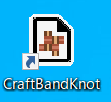 デスクトップのアイコンをダブルクリックしてください。[バンドの種類]を選択します [編集]メニューの[バンドの種類選択]から、バンドを選択してください。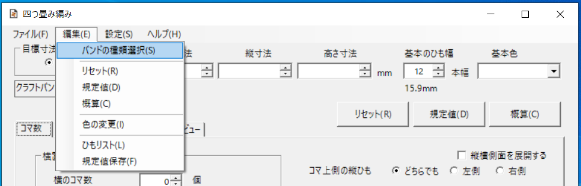 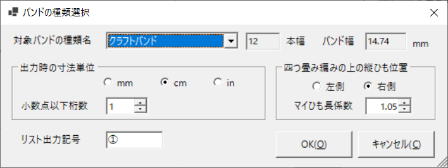 ここで合わせて「マイひも長係数」を5%増(1.05)にしておきます。※ご自分のゲージを測定すれば正確な長さを計算できますが、概算でよければ既定値となります。
その長さに、念のため5%の余裕を加えるという意味です。不要であれば1にしてください。
1度だけ行えば、以降は先の値が保持されます。[ファイル]メニューから[新規作成] します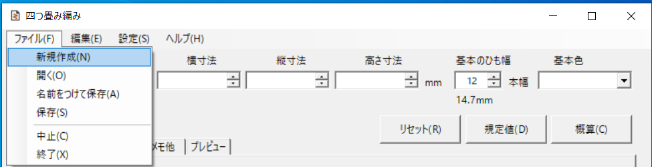 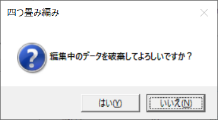 選択したバンドに対する初期値が設定されます。「目標寸法」に作りたいサイズの横・縦・高さをミリ単位で入力例えば、330ミリ、210ミリ、100ミリとし、6本幅で編む場合はこんなです。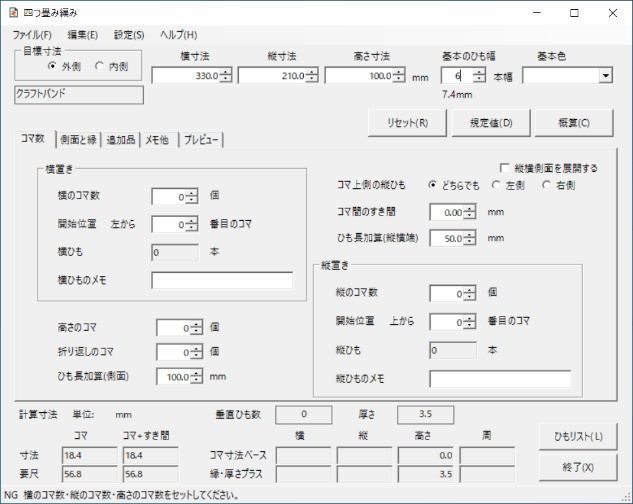 [概算]ボタンをクリック!縦・横・高さのコマ数が計算されます。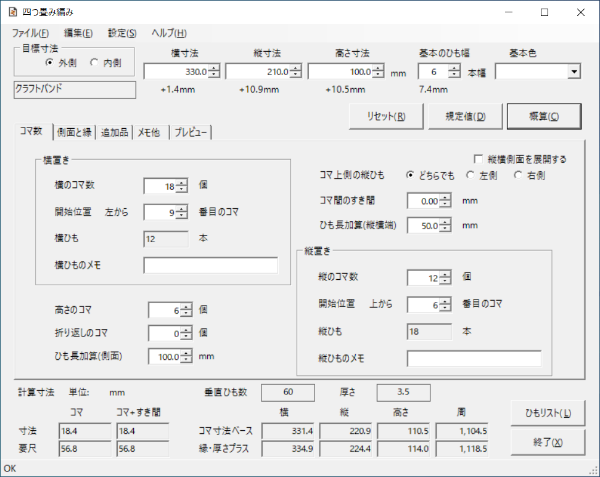 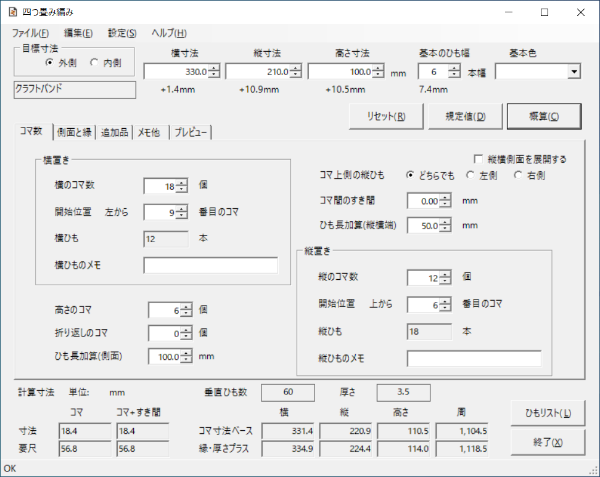 縁の編みかたを指定します[側面と縁]タブをクリックしてください。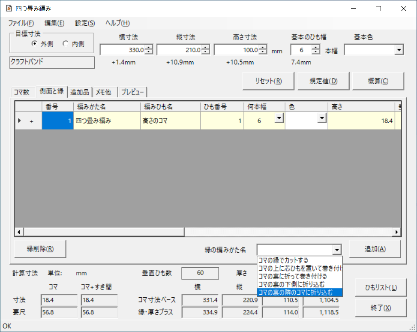 結果を[プレビュー]し展開図とカットリストを取得します[プレビュー]タブで、ここまでの入力結果を図示することができます。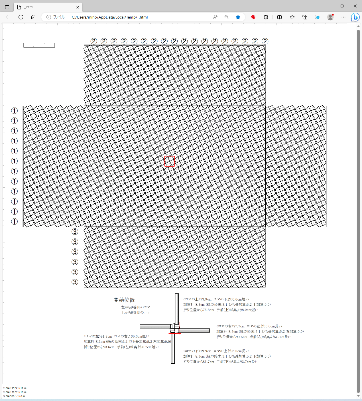 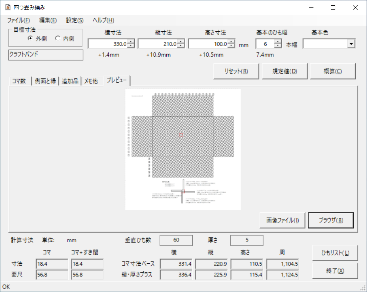 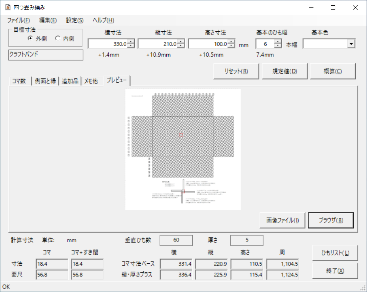 